	Adecuación Matrícula Ciclo Lectivo 2021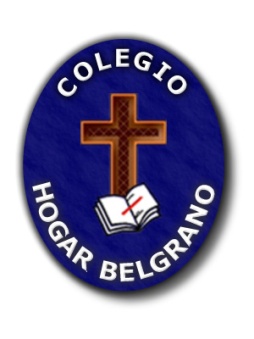 Nivel Primario                        Junín, 15 de Marzo de 2.021.Estimada familia, se informa que:De acuerdo a lo que anticipáramos en la nota sobre matriculación para el ciclo 2021, enviada con fecha 01 de octubre de 2020, informando que el valor de la matrícula debería ser ajustado al momento de calcular los aranceles para el presente ciclo:Hemos procedido a la adecuación de dicho valor en base al nuevo monto arancelario vigente desde marzo de 2021, la misma arroja una diferencia de $ 700 (setecientos) que deberán ser abonados en dos (2) cuotas consecutivas de $ 350 (trescientos cincuenta) pagaderas en los meses de abril y mayo de 2021.- Matrícula abonada a cuenta: $ 3300Matrícula definitiva correspondiente al ciclo 2021: $ 4000Diferencia a abonar: $ 700 (Pagaderos en dos (2) cuotas de $ 350 c/uComisión Directiva de la Sociedad Belgrano (Entidad propietaria)